令和5年12月吉日西区　小・中学校長　様西区　小・中学校ＰＴＡ会長　様西区ＰＴＡ連絡会　　　　 　　　代表幹事　田尻　雄二令和5年度　西区研修会のご案内寒冷の候、各単Pにおかれましては、各種事業の推進にご精励のことと拝察いたします。　さて、例年開催しております西区研修会を下記のとおり開催いたします。ご多用の折とは存じますが、多くの会員の皆様にご参加いただきますよう、よろしくお願い申し上げます。記１　日　　時　　令和6年2月3日（土）　15時 ～ 16時45分２　場　　所　　熊本森都心プラザ会議室A・B３　研修会内容（講演会）　演　題　　『 子どもの多様性～SOGIって何？～ 』講　師　　 阿部　広美　氏 （弁護士　はみんぐ法律事務所）４　日　　程　　受付　　　　　14時30分～	　　　　　　　　開会・講演　　15時　　　　　　　　閉会　　　　　16時45分　５　参 加 者　　各単Pから5人（P＋T）まで６　申込方法　　今回は回答フォームでの送信方式といたします。下記URLか二次元コードより各校代表者が一括してお申し込みください。回答期限は令和6年1月10日（水）まで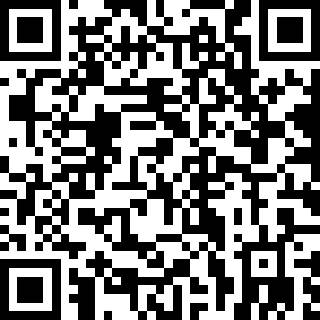 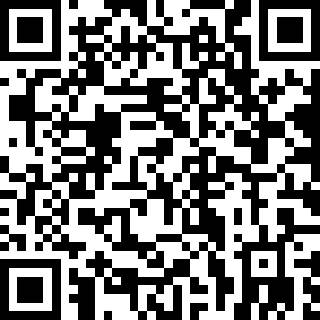 